ΘΕΜΑ: « Πρόσκληση εκδήλωσης ενδιαφέροντος για κατάθεση οικονομικής προσφοράς σχετικά με μετάβαση και επιστροφή μαθητών και εκπαιδευτικών του 3ου Λυκείου Ιωαννίνων – Επιφάνειος Σχολή στο CERN (Γενεύη) για προγραμματισμένη  εκπαιδευτική επίσκεψη την Δευτέρα 18/5/2020,  09.00 π.μ.»Σχετ: Υ.Α.33120/ΓΔ4/6-3-2017 άρθρο 13 παρ.1(ΦΕΚ 681/τ.Β΄/6-3-2017) με θέμα: «Εκδρομές - Μετακινήσεις μαθητών Δημόσιων και Ιδιωτικών σχολείων Δευτεροβάθμιας Εκπαίδευσης εντός και εκτός της χώρας»             ΠΡΟΣΚΑΛΟΥΜΕ	Γραφεία Γενικού Τουρισμού με ειδικό σήμα και άδεια λειτουργίας από τον ΕΟΤ σε ισχύ, να καταθέσουν στο 3ο Γενικό Λύκειο Ιωαννίνων σφραγισμένη προσφορά, κατά το χρονικό διάστημα από 18/2/2020 μέχρι 26/2/2020 και ώρα 12.30 μ.μ.              Μετά την παρέλευση της ημερομηνίας καμία προσφορά και για κανένα λόγο δεν θα γίνεται αποδεκτή.     Για τη σύνταξη της προσφοράς αυτής σας ενημερώνουμε ότι θα πρέπει να περιλαμβάνονται τα παρακάτω στοιχεία:Συνοπτικό ενδεικτικό πρόγραμμα εκδρομής:1η ημέρα: Αναχώρηση από το 3ο Λύκειο Ιωαννίνων, άφιξη στην Ηγουμενίτσα, επιβίβαση στο πλοίο,                      Διανυκτέρευση εν πλω.2η ημέρα: Αποβίβαση στο λιμάνι της Βενετίας. Ξενάγηση στην πόλη της Βενετίας με βαπορέτο και αναχώρηση για Μιλάνο. Ξενάγηση στο κέντρο της πόλης. Δείπνο. Διανυκτέρευση.3η ημέρα: Πρωινό στο ξενοδοχείο. Αναχώρηση για τη Γενεύη μέσω τούνελ Λευκού Όρους (Mont Blanc). Ξενάγηση στην πόλη. Άφιξη στο ξενοδοχείο. Δείπνο. Διανυκτέρευση.4η ημέρα: Πρωινό στο ξενοδοχείο. Επίσκεψη στο CERN/OHE, και αναχώρηση για Φλωρεντία  μέσω τούνελ Λευκού Όρους (Mont Blanc).  Δείπνο. Διανυκτέρευση.5η ημέρα: Πρωινό στο ξενοδοχείο. Περιήγηση – ξενάγηση στη Σιένα και Φλωρεντία, επιστροφή στο ξενοδοχείο. Δείπνο. Διανυκτέρευση.6η ημέρα: Πρωινό στο ξενοδοχείο. Αναχώρηση για το λιμάνι της Ανκόνα. Επιβίβαση στο πλοίο. Διανυκτέρευση εν πλω.7η ημέρα: Αποβίβαση στο λιμάνι της Ηγουμενίτσας. Επιστροφή στα Ιωάννινα.Ζητείται:Η τελική τιμή με ΦΠΑ και τελική επιβάρυνση ανά μαθητή. Επίσης πρέπει να περιλαμβάνονται στην τιμή οι φόροι πόλεων και οι ξεναγήσεις.Οι μετακινήσεις των μαθητών / εκπαιδευτικών να γίνονται με λεωφορεία που πληρούν τις προδιαγραφές ασφαλούς μετακίνησης των μαθητών/εκπαιδευτικών, βάσει της κείμενης νομοθεσίας. Αν το λεωφορείο κινηθεί εκτός των χρονικών ορίων που προβλέπει η νομοθεσία να υπάρχει και επιπλέον οδηγός.Να αναφέρεται οπωσδήποτε στην προσφορά το όνομα, η κατηγορία του ξενοδοχείου, η ακριβής τοποθεσία του και η ιστοσελίδα του, εφόσον υπάρχει.Να αναφέρεται στην προσφορά ο τύπος πρωινού και δείπνου.Η πρόσθετη προαιρετική ασφάλιση που καλύπτει τα έξοδα σε περίπτωση ατυχήματος ή ασθενείας     Σημειώνεται:Η αποσφράγιση των προσφορών θα γίνει την Τετάρτη 26/2/2020 και ώρα 12.45 μ.μ.Οι προσφορές θα αξιολογηθούν από την επιτροπή του σχολείου μας όπως προβλέπεται από τον νόμο. Η επιτροπή αξιολόγησης, πέραν της τιμής, συνεκτιμά την περιοχή που βρίσκεται το ξενοδοχείο, την απόστασή του από το κέντρο και γενικά την ποιότητα και το εύρος των παρεχόμενων παροχών καθώς επίσης και την αξιοπιστία του ταξιδιωτικού γραφείου.                                                                                            Κατά συνέπεια δεν υποχρεούται να επιλέξει απαραίτητα το ταξιδ. γραφείο που μειοδοτεί.Από το ολικό ποσό που θα συμφωνηθεί, θα κρατηθεί από τον Διευθυντή του σχολείου το 10% και θα αποδοθεί μετά την επιστροφή των μαθητών από την εκδρομή υπό τον όρο ότι τηρήθηκαν εκ μέρους του τουριστικού γραφείου όλες οι δεσμεύσεις  που θα περιλαμβάνονται στο ιδιωτικό συμφωνητικό.Το σχολείο διατηρεί το δικαίωμα να μην πραγματοποιήσει την εκδρομή ή να την πραγματοποιήσει στον ίδιο προορισμό και με τους ίδιους όρους σε άλλη ημερομηνία, σε περίπτωση που δεν γίνει στις προβλεπόμενες ημερομηνίες χωρίς υπαιτιότητά του (π.χ. απεργίες μεταφορικών μέσων, καιρικά φαινόμενα, κτλ.)Το σχολείο διατηρεί το δικαίωμα να μην πραγματοποιήσει την εκδρομή εφόσον δεν συμπληρωθεί ο απαραίτητος αριθμός μαθητών/τριών ή σε περίπτωση ανυπέρβλητου κωλύματος.	Ο   ΔΙΕΥΘΥΝΤΗΣ							   ΓΕΩΡΓΙΟΣ XATZHΣ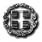 ΑΝΑΡΤΗΤΕΟ ΣΤΟ ΔΙΑΔΙΚΤΥΟ                ΕΛΛΗΝΙΚΗ ΔΗΜΟΚΡΑΤΙΑ	        Ιωάννινα       ΥΠΟΥΡΓΕΙΟ ΠΑΙΔΕΙΑΣ ΚΑΙ                 ΘΡΗΣΚΕΥΜΑΤΩΝ     	 ΠΕΡ/ΚΗ Δ/ΝΣΗ Π/ΘΜΙΑΣ & Δ/ΘΜΙΑΣ ΕΚΠ/ΣΗΣ   	      ΗΠΕΙΡΟΥ	                                ΔΙΕΥΘΥΝΣΗ Δ/ΘΜΙΑΣ ΕΚΠ/ΣΗΣ ΙΩΑΝΝΙΝΩΝ        Ιωάννινα   18/2/2020       Αρ. Πρωτ.:  189ΠΡΟΣ: Δ.Δ.Ε ΙΩΑΝΝΙΝΩΝ 3o ΓΕΛ ΙΩΑΝΝΙΝΩΝ – “ΕΠΙΦΑΝΕΙΟΣ ΣΧΟΛΗ”	ΚΟΙΝ: ΤΟΥΡΙΣΤΙΚΑ – ΤΑΞΙΔΙΩΤΙΚΑ                    ΓΡΑΦΕΙΑ1ΣΧΟΛΕΙΟ3ο ΓΕΝΙΚΟ ΛΥΚΕΙΟ ΙΩΑΝΝΙΝΩΝ3ο ΓΕΝΙΚΟ ΛΥΚΕΙΟ ΙΩΑΝΝΙΝΩΝ2ΠΡΟΟΡΙΣΜΟΣ – ΗΜΕΡΟΜΗΝΙΑΓΕΝΕΥΗ (CERN-OHE) ΙΩΑΝΝΙΝΑ-ΗΓΟΥΜΕΝΙΤΣΑ-ΒΕΝΕΤΙΑ                           ΜΙΛΑΝΟ           (1 Διανυκτέρευση )                                                                                                 ΓΕΝΕΥΗ           ( 1 Διανυκτέρευση )                                                                               ΦΛΩΡΕΝΤΙΑ   ( 2 Διανυκτερεύσεις )                                                         ΑΝΚΟΝΑ-ΗΓΟΥΜΕΝΙΤΣΑ-ΙΩΑΝΝΙΝΑΓΕΝΕΥΗ (CERN-OHE) ΙΩΑΝΝΙΝΑ-ΗΓΟΥΜΕΝΙΤΣΑ-ΒΕΝΕΤΙΑ                           ΜΙΛΑΝΟ           (1 Διανυκτέρευση )                                                                                                 ΓΕΝΕΥΗ           ( 1 Διανυκτέρευση )                                                                               ΦΛΩΡΕΝΤΙΑ   ( 2 Διανυκτερεύσεις )                                                         ΑΝΚΟΝΑ-ΗΓΟΥΜΕΝΙΤΣΑ-ΙΩΑΝΝΙΝΑ3ΠΡΟΒΛΕΠΟΜΕΝΟΣ ΑΡΙΘΜΟΣ ΣΥΜΜΕΤΕΧΟΝΤΩΝ  50-56   ΜΑΘΗΤΕΣ          4   ΣΥΝΟΔΟΙ ΚΑΘΗΓΗΤΕΣ  50-56   ΜΑΘΗΤΕΣ          4   ΣΥΝΟΔΟΙ ΚΑΘΗΓΗΤΕΣΜΕΤΑΦΟΡΙΚΟ/Α ΜΕΣΟ/Α ΠΡΟΣΘΕΤΕΣ ΠΡΟΔΙΑΓΡΑΦΕΣΛΕΩΦΟΡΕΙΑ  ή  ΑΕΡΟΠΛΑΝΑΤα λεωφορεία να είναι στη διάθεση των συμμετεχόντων για όλες τις μετακινήσειςΚΑΡΑΒΙ 4κλινες εσωτερικές καμπίνες για μαθητές, 2κλινες εσωτερικές καμπίνες για καθηγητέςΛΕΩΦΟΡΕΙΑ  ή  ΑΕΡΟΠΛΑΝΑΤα λεωφορεία να είναι στη διάθεση των συμμετεχόντων για όλες τις μετακινήσειςΚΑΡΑΒΙ 4κλινες εσωτερικές καμπίνες για μαθητές, 2κλινες εσωτερικές καμπίνες για καθηγητές5ΚΑΤΗΓΟΡΙΑ ΚΑΤΑΛΥΜΑΤΟΣΞΕΝΟΔΟΧΕΙΑ:  4**** Μία (01) διανυκτέρευση στο ΜΙΛΑΝΟ με πρωινό και δείπνοΜία (01) διανυκτέρευση στη ΓΕΝΕΥΗ με πρωινό και δείπνοΔύο (02) διανυκτερεύσεις στη ΦΛΩΡΕΝΤΊΑ με πρωινό και δείπνο- 2κλινα-3κλινα δωμάτια για μαθητές και                                  -Μονόκλινα δωμάτια για συνοδούς καθηγητέςΞΕΝΟΔΟΧΕΙΑ:  4**** Μία (01) διανυκτέρευση στο ΜΙΛΑΝΟ με πρωινό και δείπνοΜία (01) διανυκτέρευση στη ΓΕΝΕΥΗ με πρωινό και δείπνοΔύο (02) διανυκτερεύσεις στη ΦΛΩΡΕΝΤΊΑ με πρωινό και δείπνο- 2κλινα-3κλινα δωμάτια για μαθητές και                                  -Μονόκλινα δωμάτια για συνοδούς καθηγητές6ΛΟΙΠΕΣ ΥΠΗΡΕΣΙΕΣ (επίσκεψη σε αξιοθέατα – μουσεία κτλ.)ΝΑΙ                                                                                  Ξεναγός του Γραφείου καθ’ όλη τη διάρκεια της εκδρομήςΝΑΙ                                                                                  Ξεναγός του Γραφείου καθ’ όλη τη διάρκεια της εκδρομήςΤΑΞΙΔΙΩΤΙΚΟ ΓΡΑΦΕΙΟΤΑΞΙΔΙΩΤΙΚΟ ΓΡΑΦΕΙΟΤΑΞΙΔΙΩΤΙΚΟ ΓΡΑΦΕΙΟ7ΥΠΟΧΡΕΩΤΙΚΗ ΑΣΦΑΛΙΣΗ ΕΥΘΥΝΗΣ ΔΙΟΡΓΑΝΩΤΗΥΠΟΧΡΕΩΤΙΚΗ ΑΣΦΑΛΙΣΗ ΕΥΘΥΝΗΣ ΔΙΟΡΓΑΝΩΤΗΝΑΙ8ΠΡΟΣΘΕΤΗ ΑΣΦΑΛΙΣΗ ΚΑΛΥΨΗΣ ΕΞΟΔΩΝ ΣΕ ΠΕΡΙΠΤΩΣΗ ΑΤΥΧΗΜΑΤΟΣ Ή ΑΣΘΕΝΕΙΑΣΠΡΟΣΘΕΤΗ ΑΣΦΑΛΙΣΗ ΚΑΛΥΨΗΣ ΕΞΟΔΩΝ ΣΕ ΠΕΡΙΠΤΩΣΗ ΑΤΥΧΗΜΑΤΟΣ Ή ΑΣΘΕΝΕΙΑΣΝΑΙ9ΤΕΛΙΚΗ ΣΥΝΟΛΙΚΗ ΤΙΜΗ ΟΡΓΑΝΩΜΕΝΟΥ ΤΑΞΙΔΙΟΥΤΕΛΙΚΗ ΣΥΝΟΛΙΚΗ ΤΙΜΗ ΟΡΓΑΝΩΜΕΝΟΥ ΤΑΞΙΔΙΟΥΝΑΙ(να συμπεριλαμβάνονται οι φόροι)10ΕΠΙΒΑΡΥΝΣΗ ΑΝΑ ΜΑΘΗΤΗΕΠΙΒΑΡΥΝΣΗ ΑΝΑ ΜΑΘΗΤΗΝΑΙ11ΚΑΤΗΓΟΡΙΑ ΚΑΤΑΛΥΜΑΤΟΣΚΑΤΗΓΟΡΙΑ ΚΑΤΑΛΥΜΑΤΟΣΝΑΙ12ΧΡΟΝΙΚΟ ΔΙΑΣΤΗΜΑ ΥΠΟΒΟΛΗΣ ΠΡΟΣΦΟΡΑΣΧΡΟΝΙΚΟ ΔΙΑΣΤΗΜΑ ΥΠΟΒΟΛΗΣ ΠΡΟΣΦΟΡΑΣ18/2/2020 μέχρι 26/2/2020 και ώρα 12.30 μ.μ. Μετά την παρέλευση της ημερομηνίας καμία προσφορά και για κανένα λόγο δεν θα γίνεi αποδεκτή.